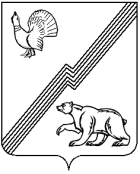 АДМИНИСТРАЦИЯ ГОРОДА ЮГОРСКАХанты-Мансийского автономного округа - ЮгрыПОСТАНОВЛЕНИЕот 11 апреля 2022 года 								        № 692-п
О внесении изменений в постановление администрации города Югорска от 03.06.2015 № 2232 «О порядке организацииотдыха и оздоровления детей,проживающих в городе Югорске» На основании постановления Правительства Ханты-Мансийского автономного округа-Югры от 04.03.2022 № 77-п «О внесении изменений в постановление Правительства Ханты-Мансийского автономного округа – Югры от 27 января 2010 года № 21-п «О порядке организации отдыха и оздоровления детей, имеющих место жительства в Ханты-Мансийском автономном округе – Югре»»:1. Внести в постановление администрации города Югорска                               от 03.06.2015 года № 2232 «О порядке организации отдыха и оздоровления детей, проживающих в городе Югорске» (с изменениями от 23.05.2016                         № 629) следующие изменения:1.1. В пункте 3:1.1.1. В подпункте 3.1 слова «1358 рублей 71 копейки» заменить словами «1730 рублей 72 копейки».1.1.2. В подпункте 3.2 слова «1605 рублей 76 копеек» заменить словами «2045 рублей 42 копейки».2. Опубликовать постановление в официальном печатном издании города Югорска и разместить на официальном сайте органов местного самоуправления города Югорска.3. Настоящее постановление вступает в силу после его официального опубликования.4. Контроль за выполнением постановления возложить на заместителя главы города Югорска Т.И. Долгодворову.Исполняющий обязанностиглавы города Югорска                                                                       С.Д. Голин